Ansar                                                                                                                                                                                                                   Visa status: Visit	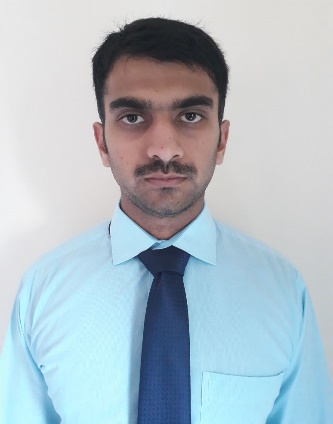 Email:  ansar.376701@2freemail.com                      MBA 3.5 years in FinanceAddress :Dubai                                                    2 years experience in accounting.C/o-Cell no: +971504973598                                       Proficient in Microsoft Excel and peach tree.Professional Experience:Organization: Nestle Distribution (December 2015 to May 2017)Department: Accounts and FinancePosition: Assistant AccountantJob Description:Daily Stock report to the Manager.Daily Cash Sale of Products.Issue and Receiving of Products and ensure that the quantity of Products is fulfilled.Making Salaries of Employees.Daily Conversion Report.Data entry of Stock in Microsoft Excel on daily Basis.Manage day to day expenses.Maintain all record of Products available in Stock.Organization: Gelaf Carton Boxes Manufacturing LLC UAQ.UAE Department: Accounting and FinancePosition: Assistant AccountantJob description:Daily Cash Sale report to Manager.Make Recovery Statements of customers.Fill cheque slips for deposit Checks in Bank.Request the banks to issue new cheque books.Manage Day to Day expenses and report to Manager.Maintain all record of Office.Maintain daily over time of employees.Maintain Daily Conversion report.Receive Stock and Balance then total raw material received from companies.Tools:Microsoft ExcelPeach treeQualifications:Certificates:6 weeks Internship in Pepsi Cola International.Merit laptop by Government of PunjabPeach tree Training.Skills & Capabilities:Proficient in MS Word, MS Power Point and MS ExcelPeachtree Accounting SoftwareCommunication SkillsInterests:To learn something new every dayReading newspaperSurfing InternetLanguages:English, Urdu, Punjabi	Personal information:Date of Birth: -		22-February 1991					Nationality: -		Pakistani			Objectives:Looking forward for an opportunity to work in a challenging environment, where I can utilize my knowledge skills in contribution effectively to the success of the organization and also for the improvement of my personal skills.EducationInstituteI.ComPunjab college of commerce Gujranwala, PakistanB.ComUniversity Of Punjab, Lahore, Pakistan             MBA (3.5 Years)University Of Gujrat, Pakistan